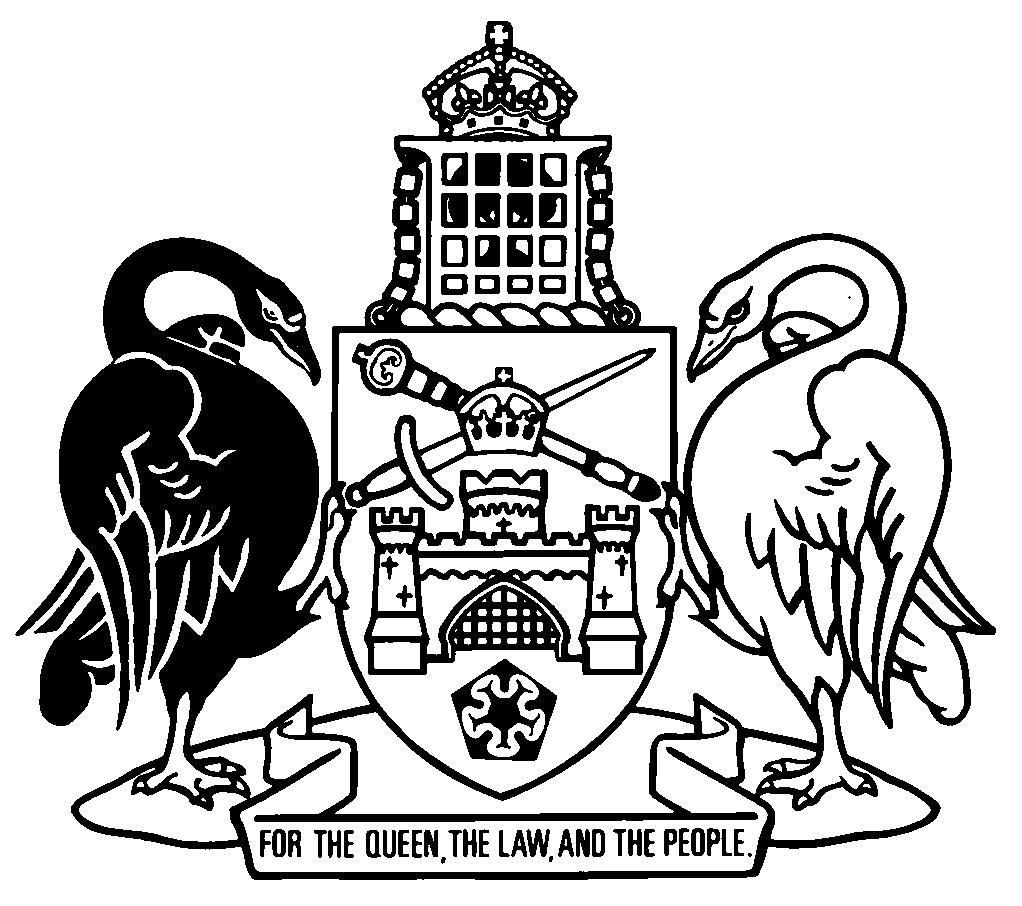 Australian Capital TerritoryMagistrates Court (Environment Protection Infringement Notices) Amendment Regulation 2021 (No 1)Subordinate Law SL2021-27The Australian Capital Territory Executive makes the following regulation under the Magistrates Court Act 1930.Dated 25 August 2021.Andrew BarrChief MinisterShane RattenburyMinisterAustralian Capital TerritoryMagistrates Court (Environment Protection Infringement Notices) Amendment Regulation 2021 (No 1)Subordinate Law SL2021-27made under theMagistrates Court Act 19301	Name of regulationThis regulation is the Magistrates Court (Environment Protection Infringement Notices) Amendment Regulation 2021 (No 1).2	CommencementThis regulation commences on the commencement of the Environment Protection Amendment Regulation 2021 (No 1), section 3.Note	The naming and commencement provisions automatically commence on the notification day (see Legislation Act, s 75 (1)).3	Legislation amendedThis regulation amends the Magistrates Court (Environment Protection Infringement Notices) Regulation 2005.4	Schedule 1, part 1.2, items 27 and 28substituteEndnotes1	Notification	Notified under the Legislation Act on 28 October 2021.2	Republications of amended laws	For the latest republication of amended laws, see www.legislation.act.gov.au.© Australian Capital Territory 20212755 (1)101002855 (2)1010028A55A (1)1010028B55A (2)1010028C55B (1)1010028D55F (1)1010028E55G (1)1010028F55H (1)1010028G55I (1)1010028H55J (1)1010028I55K (1)1010028J55L (1)10100